UNIVERSIDAD PERUANA UNIÓNFACULTAD DE CIENCIAS EMPRESARIALESEscuela Profesional de Administración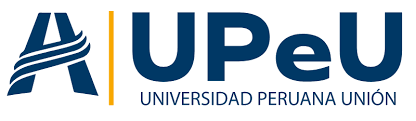 Título del trabajo de investigación (Letra Arial 14, centrado, tipo oración)Trabajo de Investigación para obtener el Grado Académico de Bachiller en ………………………………………….Por:Autor 1 (Nombres y Apellidos tal cual DNI, Arial 14, sin negrita)Autor 2 (Nombres y Apellidos tal cual DNI, Arial 14, sin negrita)Autor 3 (Nombres y Apellidos tal cual DNI, Arial 14, sin negrita)Asesor:Asesor (Grado académico. Nombres y Apellidos, Arial 14, sin negrita)Juliaca, [mes] de 2024Título del artículo, Mayúscula sólo la primera letraEl título es la primera interacción que tienen los lectores con su trabajo, y es fundamental para captar su interés. Un buen título debe ser conciso, informativo y atractivo, reflejando claramente el contenido del manuscrito y motivando a los lectores a continuar con el texto.RESUMENEl resumen es un componente esencial que ofrece un panorama del estudio y sirve de filtro para la relevancia en búsquedas académicas. Debe ser autocontenido, claro y directo, proporcionando una visión general que incluya los objetivos, metodología, resultados y conclusiones del estudio. Es importante que el resumen sea suficiente para guiar a los revisores durante el proceso de selección.Palabras clave: Seleccionar palabras clave precisas y representativas es crucial para la indexación efectiva y la recuperabilidad del trabajo de investigación. Estas deben ser específicas del campo de estudio y lo suficientemente descriptivas para guiar a los investigadores interesados hacia el contenido del artículo.Título del artículo en inglésABSTRACTKeywords:INTRODUCCIÓNLa introducción de un estudio es fundamental para proporcionar información esencial requerida para comprender el alcance y el propósito de la investigación, delineando el contexto y subrayando las motivaciones que llevaron a su realización. Debe comenzar con una:Contextualización (la situación)Problema central que se investiga (evidenciar la problemática con datos estadísticos, observaciones globales entre otros)Estudios anteriores (resaltando los resultados)Finalmente, la introducción debe concluir con una declaración concisa de los objetivos  Esta sección debe comenzar con una clara articulación de la pregunta o problema central que se investiga, estableciendo la importancia del estudio dentro de su campo específico. Al redactar los antecedentes, es vital adoptar un enfoque equilibrado, incluyendo referencias que presenten tanto coincidencias como discrepancias en los hallazgos si el tema ha generado resultados divergentes. La actualidad de las fuentes es crucial; se aconseja priorizar la literatura publicada en los últimos diez años, sin omitir los trabajos fundacionales o los descubrimientos clave, independientemente de su fecha de publicación. La relevancia de las referencias es de suma importancia, asegurando que estén directamente vinculadas a la pregunta de investigación central. Es recomendable evitar la elaboración de una revisión literaria exhaustiva en esta sección, aunque señalar a los lectores hacia revisiones existentes puede ser útil para aquellos interesados en profundizar más en el tema.Después de proporcionar el contexto y definir el problema o pregunta de investigación, es crucial declarar el propósito del estudio. Este suele orientarse a llenar un vacío en el conocimiento existente o a responder a una pregunta previamente sin respuesta. Finalmente, la introducción debe concluir con una declaración concisa de los objetivos del estudio, complementada, si es aplicable, por una breve descripción de la metodología general o enfoque utilizado. Esta claridad en la formulación de los objetivos, junto con una visión general de cómo se abordó la investigación, establece una base sólida para el desarrollo y los hallazgos de la investigación, asegurando que los lectores tengan una comprensión integral de la dirección y el alcance del estudio desde el inicio.METODOLOGÍAEn la sección de metodología, es esencial proporcionar una descripción detallada y organizada de cómo se llevó a cabo la investigación, para que otros investigadores tengan la capacidad de replicar el estudio si así lo desean. Para una mayor claridad, se recomienda el uso de subtítulos para diferenciar entre las diversas metodologías empleadas. Es importante narrar los procedimientos en tiempo pasado, asegurando que se describan las técnicas y procesos específicos seguidos durante la investigación. Cuando introduzca métodos nuevos, hágalo con un nivel de detalle que permita su reproducción fiel por parte de otros científicos. En contraste, los métodos ya establecidos y ampliamente conocidos deben ser descritos de manera concisa, optando por citar referencias donde se puedan obtener descripciones más extensas. No omita mencionar todas las pruebas y parámetros estadísticos utilizados para el análisis de datos, ya que estos son cruciales para la interpretación y validación de los resultados.Como recomendación adicional, puede hacer las modificaciones a esta sección pues, cada trabajo de investigación puede tener preferencias específicas en cuanto a la presentación de la sección de materiales y métodos. Asimismo, revisar artículos previamente publicados o informes de muestra disponibles en un sitio web confiable puede ofrecer orientación adicional y ejemplos de cómo estructurar efectivamente esta sección. Siguiendo estas directrices, garantizará que su metodología esté presentada de manera clara y completa, facilitando su comprensión y potencial replicación por parte de la comunidad científica. RESULTADOSLa sección de resultados debe centrarse exclusivamente en presentar los hallazgos de su investigación, sin interpretarlos ni discutir sus implicaciones. Para mantener la claridad y facilitar la comprensión, es aconsejable organizar esta sección utilizando subtítulos que distingan los resultados de distintos experimentos o análisis. La presentación de los resultados debe seguir un orden lógico, priorizando su importancia más que el orden cronológico de ejecución de los experimentos. Es importante relatar los hallazgos en tiempo pasado, mientras que las referencias a figuras y tablas deben hacerse en tiempo presente, destacando la ubicación visual de los datos relevantes dentro del documento.Evite la redundancia de datos entre el texto, las figuras y las tablas; un error común es repetir en el texto la información ya dispuesta en tablas. Utilice el texto para resumir los datos clave o destacar los puntos más relevantes que el lector encontrará en las representaciones gráficas. La inclusión de los resultados de los análisis estadísticos es crucial, proporcionando los valores de p para señalar diferencias estadísticamente significativas directamente en el cuerpo del texto. Haga un uso estratégico de estos recursos gráficos para complementar y enfatizar sus resultados. Sin embargo, evite la inclusión de figuras y tablas redundantes que no aportan valor adicional o aquellas que podrían ser sustituidas por una narrativa concisa, especialmente si los datos son insuficientes para justificar su uso. Al adherirse a estas pautas, asegurará que la sección de resultados de su manuscrito sea tanto informativa como accesible.Tabla 1
Contraste del pre-test con el post-test para los conocimientos actitudes y prácticas respecto al XXXNota: IC = Intervalo de confianza; CAP = Conocimientos, actitudes y prácticas.Sólo deben utilizarse líneas horizontales dentro del cuadro para distinguir los encabezados de las columnas del cuerpo de la tabla. Las tablas deben ser incorporadas dentro del texto.Todas las tablas deben ser numeradas con números arábigos. Los títulos deben ser colocados por encima de las tablas. La presentación de la tabla debe ser lógica y fácil de entender por el lector. Las tablas deben estar integradas en el texto pero deben estar diseñadas de manera que se puedan comprender por separado. No interprete todos los datos de la tabla, sólo efectúe aquellos datos más relevantes de las tablas.Todas las figuras deben ser numeradas con números arábigos (1, 2,..., n). Todas las fotografías, esquemas, gráficos, mapas, dibujos y diagramas, se referencian como figuras. Los gráficos de líneas deben ser de buena calidad, no son aceptables figures de bajo nivel de calidad. Las figuras deben ser incorporadas en el texto.Figura 1
Título de la figura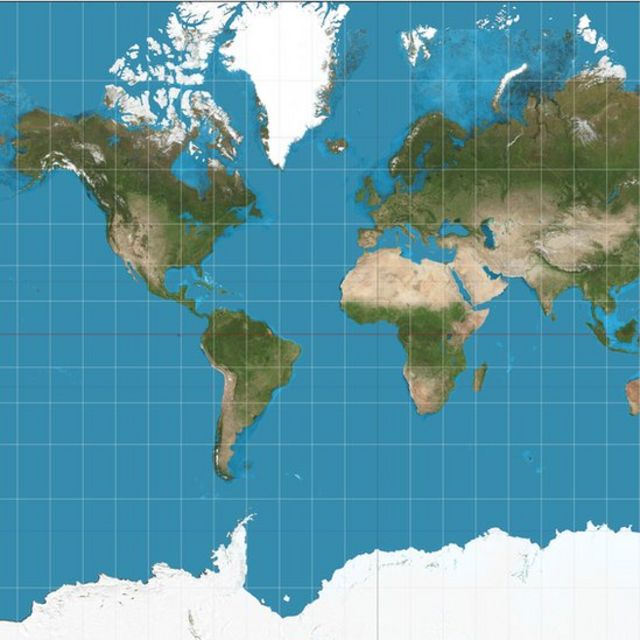 Discusiones y conclusionesLas secciones de Discusión y Conclusiones deben centrarse en elucidar el significado de los resultados obtenidos, abordando cómo estos contribuyen y se comparan con el cuerpo de conocimiento existente en su campo de estudio. Al estructurar estas secciones, es fundamental discutir sus hallazgos comenzando por aquellos de mayor relevancia y descendiendo hacia los menos críticos. Esto implica comparar sus resultados con los obtenidos en investigaciones previas, señalando si son consistentes o, en caso de discrepancias, explorando posibles explicaciones para estas diferencias. Es también pertinente abordar cualquier resultado no concluyente, ofreciendo explicaciones tentativas y sugiriendo investigaciones futuras que podrían clarificar estos puntos ambiguos.Reconocer abiertamente las limitaciones de su estudio demuestra una comprensión completa de su metodología y un enfoque objetivo hacia su investigación, lo que puede generar una impresión positiva en revisores y lectores al demostrar una evaluación crítica de su trabajo. En la discusión, reflexione sobre las implicaciones de sus resultados para otros investigadores dentro de su campo, así como para aquellos en disciplinas distintas y para el público general, considerando cómo podrían aplicarse o influir en futuras investigaciones o prácticas.Al finalizar, reafirme las conclusiones principales de su estudio, subrayando cómo estos aportes enriquecen el entendimiento del tema investigado. Si los hallazgos son preliminares, es crucial sugerir direcciones para investigaciones futuras que puedan expandir o profundizar en estos resultados. Esta estructura no solo responde a la pregunta fundamental de qué significan sus resultados, sino que también proporciona un marco para que otros investigadores construyan sobre la base de su trabajo, favoreciendo el avance colectivo del conocimiento en su área de estudioReferenciasMínimo (25 referencias)Van der Geer, J., Hanraads, J. A. J., & Lupton R. A. (2000). The art of writing a scientific article. Journal of Scientific Communications, 163, 51-59. Strunk, W., Jr., & White, E. B. (1979). The elements of style. (3rd ed.). New York: Macmillan, (Chapter 4). Mettam, G. R., & Adams, L. B. (1994). How to prepare an electronic version of your article. In B. S. Jones, & R. Z. Smith (Eds.), Introduction to the electronic age (pp. 281-304). New York: E-Publishing Inc.Van der Geer, J., Hanraads, J. A. J., & Lupton R. A. (2000). The art of writing a scientific article. Journal of Scientific Communications, 163, 51-59. Strunk, W., Jr., & White, E. B. (1979). The elements of style. (3rd ed.). New York: Macmillan, (Chapter 4). Mettam, G. R., & Adams, L. B. (1994). How to prepare an electronic version of your article. In B. S. Jones, & R. Z. Smith (Eds.), Introduction to the electronic age (pp. 281-304). New York: E-Publishing Inc.Van der Geer, J., Hanraads, J. A. J., & Lupton R. A. (2000). The art of writing a scientific article. Journal of Scientific Communications, 163, 51-59. Strunk, W., Jr., & White, E. B. (1979). The elements of style. (3rd ed.). New York: Macmillan, (Chapter 4). Mettam, G. R., & Adams, L. B. (1994). How to prepare an electronic version of your article. In B. S. Jones, & R. Z. Smith (Eds.), Introduction to the electronic age (pp. 281-304). New York: E-Publishing Inc.Van der Geer, J., Hanraads, J. A. J., & Lupton R. A. (2000). The art of writing a scientific article. Journal of Scientific Communications, 163, 51-59. Strunk, W., Jr., & White, E. B. (1979). The elements of style. (3rd ed.). New York: Macmillan, (Chapter 4). Mettam, G. R., & Adams, L. B. (1994). How to prepare an electronic version of your article. In B. S. Jones, & R. Z. Smith (Eds.), Introduction to the electronic age (pp. 281-304). New York: E-Publishing Inc.Van der Geer, J., Hanraads, J. A. J., & Lupton R. A. (2000). The art of writing a scientific article. Journal of Scientific Communications, 163, 51-59. Anexo AEn caso de estudios con anexos.CAPPre-TestPre-TestPost-TestPost-Test95% ICt(79)pCAPMDEMDE95% ICt(79)pConocimientos53.1623.4969.2231.33[-23.90, -8.22]-4.090.000Actitudes67.7010.0870.4512.38[-5.91, 0.40]-1.740.086Prácticas78.1014.2080.4914.14[-5.71, 0.93]-1.440.156